Publicado en Madrid el 12/05/2021 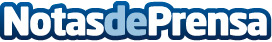 Consejos veterinarios para prevenir y tratar las alergias ambientales en las mascotasEste tipo de reacciones alérgicas suelen relacionarse con la primavera, pero pueden afectar a perros y gatos durante todo el año. Por eso, los expertos de KIWOKO y KIVET resuelven algunas dudas sobre las principales alergias ambientales que pueden presentar las mascotas, así como su prevención y tratamientoDatos de contacto:CrIstina Gómez Rico - HAVAS PR91 330 23 23Nota de prensa publicada en: https://www.notasdeprensa.es/consejos-veterinarios-para-prevenir-y-tratar Categorias: Nacional Sociedad Veterinaria Mascotas http://www.notasdeprensa.es